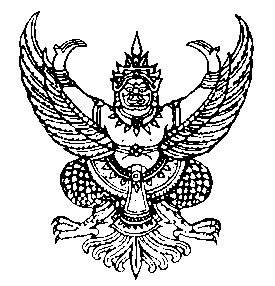 ประกาศองค์การบริหารส่วนตำบลเขาปู่เรื่อง แจ้งให้เจ้าของป้ายหรือผู้ครอบครองป้าย ยื่นแบบแสดงรายการเพื่อเสียภาษีป้าย ประจำปี พ.ศ. ๒๕๖๓....................................................		ด้วยพระราชบัญญัติภาษีป้าย พ.ศ. ๒๕๑๐ แก้ไขเพิ่มเติม (ฉบับที่ ๒) พ.ศ. ๒๕๓๔                          มาตรา ๑๒, ๑๓, ๑๔ และมาตรา ๑๕ ได้กำหนดให้เจ้าของป้ายหรือผู้ครอบครองป้าย ซึ่งเป็นป้ายที่แสดงชื่อหรือเครื่องหมายที่ใช้ในการประกอบการค้าหรือประกอบกิจการอื่น เพื่อหารายได้หรือโฆษณาการค้า ไม่ว่าจะแสดงหรือโฆษณาไว้ที่วัตถุใดๆ ด้วยอักษร ภาพ หรือเครื่องหมายที่เขียน แกะสลัก จารึก หรือทำให้ปรากฏด้วยวิธีอื่นใด ซึ่งจะต้องเสียภาษี และยื่นแบบแสดงรายการภาษีป้ายต่อพนักงานเจ้าหน้าที่ 		ฉะนั้น จึงประกาศให้เจ้าของป้ายหรือผู้ครอบครองป้าย ในเขตองค์การบริหารส่วนตำบลเขาปู่ ไปยื่นแบบแสดงรายการป้าย (ภ.ป. ๑) ประจำปี พ.ศ. ๒๕๖๓ ต่อพนักงานเจ้าหน้าที่ ณ สำนักงานองค์การบริหารส่วนตำบลเขาปู่  ตั้งแต่วันที่ ๑  เดือน มกราคม  พ.ศ. ๒๕๖๓  ถึง วันที่ ๓๑  เดือน มีนาคม  พ.ศ. ๒๕๖๓  ในวันและเวลาราชการ  แบบพิมพ์ (ภ.ป.๑) ขอรับได้ที่  กองคลัง  องค์การบริหารส่วนตำบลเขาปู่  		เจ้าของป้ายหรือผู้ครอบครองป้าย ไม่ยื่นแบบแสดงรายการภายในเวลาที่กำหนด หรือยื่นแบบแสดงรายการไม่ถูกต้องทำให้จำนวนเงินที่จะต้องเสียภาษีลดน้อยลง จะต้องเสียเงินเพิ่มตามมาตรา ๒๕(๑)       และ (๒) แห่งพระราชบัญญัติภาษีป้าย พ.ศ. ๒๕๑๐ และแก้ไขเพิ่มเติม (ฉบับที่ ๒) พ.ศ. ๒๕๓๔ 		ประกาศ  ณ  วันที่   ๑๓ เดือน   มกราคม    พ.ศ. ๒๕๖๓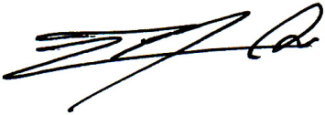 			                        (นายฉลอง  คงใหม่)       นายกองค์การบริหารส่วนตำบลเขาปู่